Szimmetrikus adapter gördülő tömítő gyűrűvel USS 150-80Csomagolási egység: 1 darabVálaszték: K
Termékszám: 0055.0478Gyártó: MAICO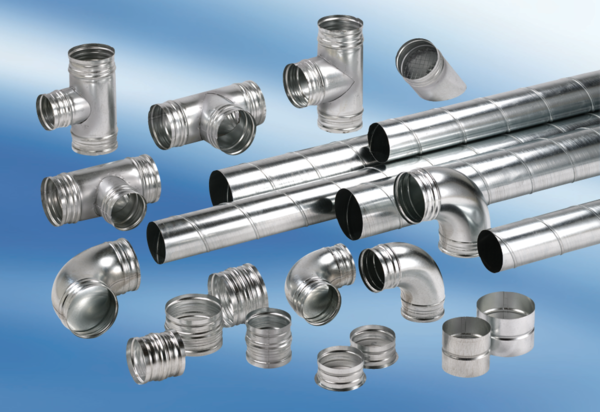 